От кого___ученики 1 «Е» класса___________________Откуда ___школа 143____________________________________________г. Красноярск____________________Кому __________Неумейке ___________________________________________________________________________________Куда _____г. Красноярск_____________________________________________________________________________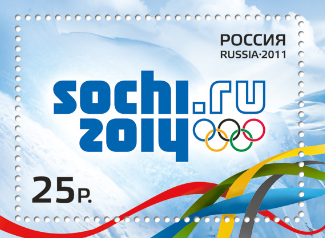 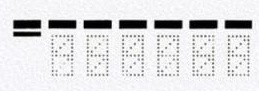 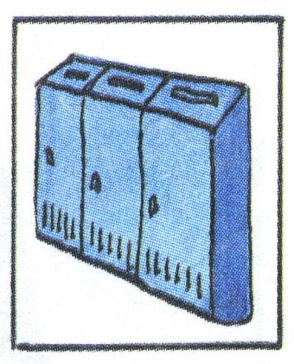 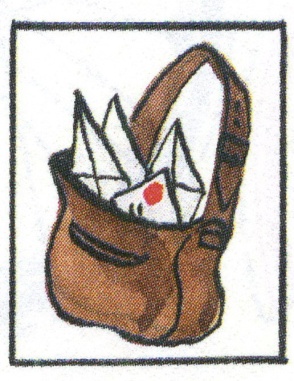 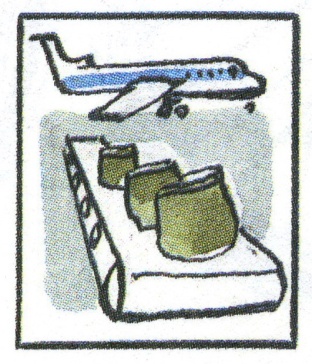 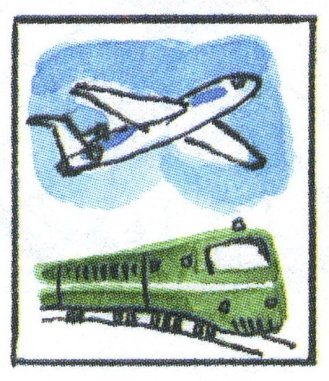 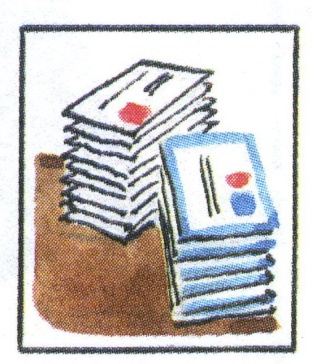 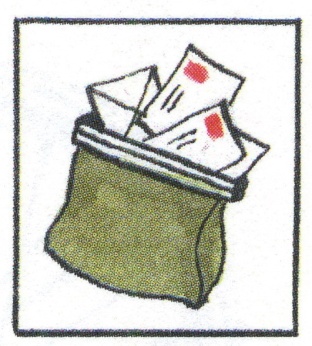 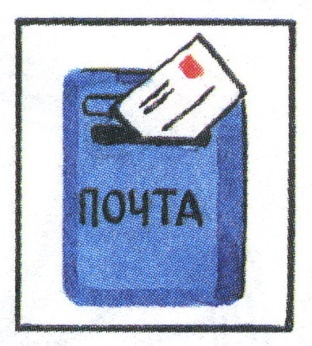 Фотография – письмо.Шарф – бандероль.Воздушный шар – посылка.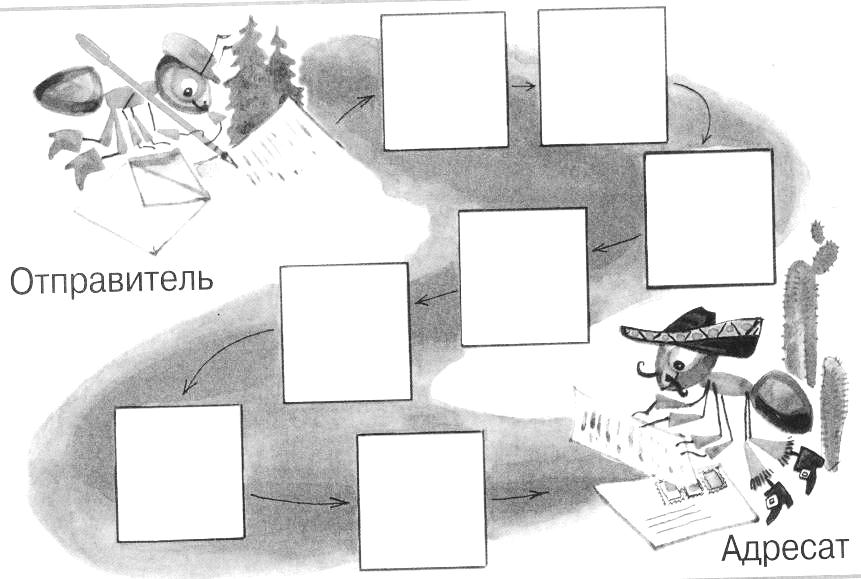 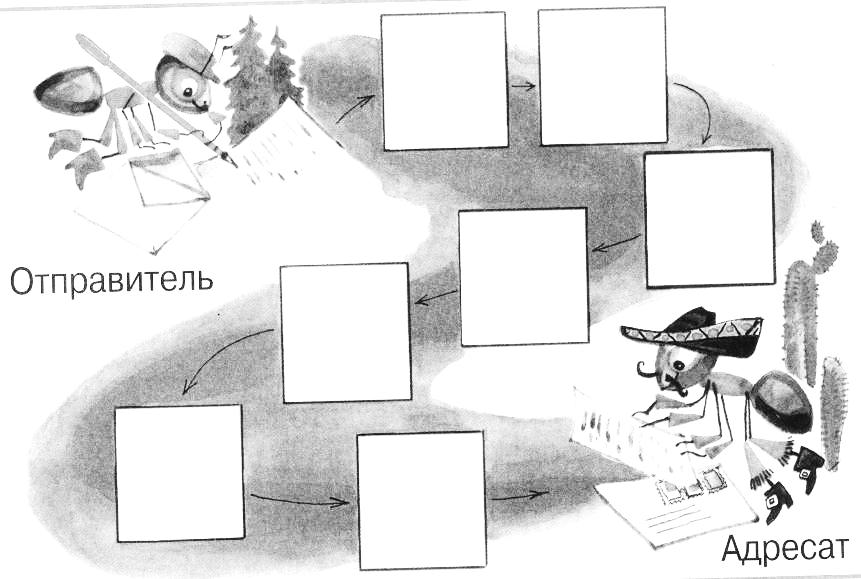 фотографияписьмошарфбандерольконструкторпосылкафотографияписьмошарфбандерольконструкторпосылкафотографияписьмошарфбандерольконструкторпосылкафотографияписьмошарфбандерольконструкторпосылкафотографияписьмошарфбандерольконструкторпосылкафотографияписьмошарфбандерольконструкторпосылка